	Женева, 6 марта 2023 годаУважаемая госпожа,
уважаемый господин,1	Хотел бы уведомить вас, что Международный союз электросвязи (МСЭ) проводит семинар-практикум "Аспекты реализации мультимедийных систем для транспортных средств", который пройдет полностью в виртуальном режиме 14 марта 2023 года, 09 час. 00 мин – 12 час. 00 мин. CET.2	В 2022 году Оперативная группа МСЭ-Т по мультимедиа в автотранспортных средствах опубликовала технический отчет по аспектам реализации функций мультимедийных систем для транспортных средств (см. https://www.itu.int/pub/T-FG-VM-2022). Этот технический отчет является надлежащей основой для предоставления рекомендаций по реализации мультимедийных систем для транспортных средств, ввиду чего ИК16 МСЭ-Т приступила к разработке Рекомендации H.VM-VMIA серии H, в которой рассматривается эта тема, а также предлагает провести серию семинаров-практикумов для обмена мнениями по стандартизации аспектов реализации мультимедийных систем для транспортных средств.3	Семинар-практикум имеет следующие задачи:–	представление основных выводов технического отчета по аспектам реализации функций мультимедийных систем для транспортных средств, опубликованного в прошлом году, причем основное внимание будет уделяться темам, которые будут разрабатываться по новому направлению работы МСЭ-Т: H.VM-VMIA;–	представление выводов по текущему проекту направления работы H.VM-VMIA, в первую очередь по разделам, касающимся важных вопросов функциональной совместимости и опыта пользователей;–	представление мнений ИК16 МСЭ-Т по дополнительным разделам, подлежащим разработке или совершенствованию;–	сбор отзывов участников, представляющих компании отрасли, научно-исследовательские и государственные учреждения, о текущей работе и перспективах на будущее;–	обсуждение технических сведений, представленных участниками в качестве вклада в будущую работу по направлению H.VM-VMIA.4	В семинаре-практикуме могут принять участие Государства – Члены МСЭ, Члены Секторов МСЭ, Ассоциированные члены МСЭ и Академические организации – Члены МСЭ, а также любое лицо из страны, являющейся членом МСЭ, которое пожелает внести свой вклад в работу. К таким лицам относятся также члены международных, региональных и национальных организаций.5	Вся соответствующая информация, касающаяся семинара-практикума, в том числе проект программы, будет размещена на веб-сайте мероприятия по адресу: https://itu.int/en/ITU-T/Workshops-and-Seminars/vm/20230314. Веб-страница мероприятия будет регулярно обновляться по мере появления дополнительной информации. Участникам предлагается периодически проверять веб-страницу на предмет обновленной информации.6	Для того чтобы БСЭ могло предпринять необходимые действия в отношении организации этого семинара-практикума, был бы признателен за регистрацию с использованием онлайновой формы, доступной на веб-сайте, в максимально короткие сроки. Просьба также принять к сведению, что предварительная регистрация участников семинаров-практикумов является обязательной и проводится в онлайновом режиме. Участие в семинаре-практикуме является бесплатным и открытым для всех.С уважением, Сейдзо Оноэ
Директор Бюро
стандартизации электросвязи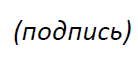 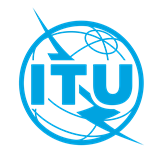 Международный союз электросвязиБюро стандартизации электросвязиОсн.:Циркуляр 77 БСЭ
TSB Events/SCКому:–	Администрациям Государств – Членов Союза–	Членам Сектора МСЭ-Т–	Ассоциированным членам МСЭ-Т–	Академическим организациям − Членам МСЭКопии:–	Председателям и заместителям председателей исследовательских комиссий МСЭ-Т–	Директору Бюро развития электросвязи–	Директору Бюро радиосвязи–	Руководителям региональных отделений МСЭДля контактов:Тел.:
Факс:
Эл. почта:Симан Кампус (Simao Campos)+41 22 730 6805
+41 22 730 5853
tsbevents@itu.intКому:–	Администрациям Государств – Членов Союза–	Членам Сектора МСЭ-Т–	Ассоциированным членам МСЭ-Т–	Академическим организациям − Членам МСЭКопии:–	Председателям и заместителям председателей исследовательских комиссий МСЭ-Т–	Директору Бюро развития электросвязи–	Директору Бюро радиосвязи–	Руководителям региональных отделений МСЭПредмет:Семинар-практикум МСЭ "Аспекты реализации мультимедийных систем для транспортных средств" (полностью виртуальный формат, 14 марта 2023 г., 09 час. 00 мин – 12 час. 00 мин. CET)